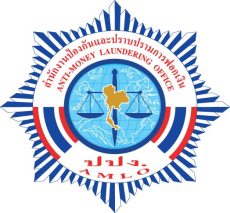 สำหรับเจ้าหน้าที่เลขที่รับ................................วันที่รับ.................................ผู้รับ.....................................คำแนะนำ เพื่อให้การพิจารณาดำเนินการตามกฎหมายว่าด้วยการป้องกันและปราบปรามการฟอกเงินเป็นไป
ด้วยความเรียบร้อยและมีประสิทธิภาพ ผู้ยื่นคำร้องควรกรอกข้อมูลต่างๆ ให้ถูกต้องและครบถ้วน
ตามความจริง และแนบเอกสารหลักฐานต่างๆ ที่เกี่ยวข้องกับข้อเท็จจริง/ข้อมูลต่างๆ ที่ระบุไว้ในคำร้องให้ครบถ้วน ในคราวเดียวกันคำเตือน ผู้ใดแจ้งข้อความอันเป็นเท็จแก่เจ้าพนักงาน ซึ่งอาจทำให้ผู้อื่นหรือประชาชนเสียหาย ต้องระวางโทษจำคุกไม่เกินหกเดือน หรือปรับไม่เกินหนึ่งพันบาท หรือทั้งจำทั้งปรับ (ประมวลกฎหมายอาญา มาตรา ๑๓๗) เรียน  เลขาธิการคณะกรรมการป้องกันและปราบปรามการฟอกเงินทำที่ .........................................................................................................................................................................................                                                                    วันที่ ............... เดือน................................... พ.ศ. ๒๕..............ข้อ ๑ ข้อมูลทั่วไปของผู้ยื่นคำร้อง ข้าพเจ้า นาย/นาง/นางสาว/ยศ.............................ชื่อ...........................................สกุล...........................................................อื่นๆ (เช่น นิติบุคคล เป็นต้น)..................................................................................................................................................ชื่อภาษาอังกฤษ ......................................................................................................................................................................เลขบัตรประจำตัวประชาชน ----  เลขที่หนังสือเดินทาง..................................เลขบัตรประจำตัวคนต่างด้าว .......................................... เลขอ้างอิงอื่นๆ (ถ้ามี) .................................................................ออกโดย......................................................................วันออกบัตร/หนังสือ วันที่ ............... เดือน................................... พ.ศ. ๒๕........ วันบัตร/หนังสือหมดอายุ วันที่ ............... เดือน................................... พ.ศ. ๒๕........ วัน/เดือน/ปีเกิดหรือ
จดทะเบียนนิติบุคคล วันที่ ............... เดือน................................... พ.ศ. ๒๕........อายุ.................ปี .................เดือนเชื้อชาติ
.............................สัญชาติ........................ศาสนา............................ สถานภาพ  โสด     สมรส (จดทะเบียน)   
 สมรส (ไม่จดทะเบียน)    หย่า     อื่นๆ (ระบุ)......................................................................................................อาชีพ..................................................................ตำแหน่ง.......................................................................................................สถานที่ทำงาน.........................................................................................................................................................................ที่อยู่ตามทะเบียนบ้าน เลขที่.......................หมู่ที่ .......... หมู่บ้าน/อาคาร........................................... ห้อง............................       ชั้น................ซอย .....................................ถนน ...............................................ตำบล/แขวง..................................................อำเภอ/เขต .................................................................จังหวัด ..................................... รหัสไปรษณีย์................................... ที่อยู่ปัจจุบันที่ติดต่อได้สะดวก เลขที่.......................หมู่ที่ .......... หมู่บ้าน/อาคาร...................................................................ห้อง.....................ชั้น..............ซอย .............................ถนน .....................................ตำบล/แขวง...........................................อำเภอ/เขต .................................................................จังหวัด ..................................... รหัสไปรษณีย์...................................โทรศัพท์ ................................................ โทรสาร ................................................ E-mail …………………………………………….ชื่อบิดา ......................................................................................โทรศัพท์ ..............................................................................ชื่อมารดา ..................................................................................โทรศัพท์ ..............................................................................ชื่อบุคคลที่มีความใกล้ชิดสนิทสนมที่ติดต่อได้สะดวก ............................................................................................................ มีความสัมพันธ์เป็น .................................................................. โทรศัพท์ ........................................................................ชื่อผู้ใหญ่บ้าน ........................................................................... โทรศัพท์ ...........................................................................ชื่อกำนัน .................................................................................. โทรศัพท์ .......................................................................บุคคลอ้างอิง ............................................................................ โทรศัพท์ ..............................................................................ข้อ ๒ สถานะของผู้ยื่นคำร้องข้าพเจ้ามีฐานะ เป็น  	 ผู้เสียหาย	 ผู้สืบสันดานของผู้เสียหาย 	 ผู้รับมอบอำนาจจากผู้เสียหาย     	 สามีของผู้เสียหาย  	 ผู้แทนโดยชอบธรรมของผู้เสียหาย 	 ภริยาของผู้เสียหาย	 ผู้อนุบาลของผู้เสียหาย     	 ผู้จัดการมรดกของผู้เสียหาย   	 ผู้บุพการีของผู้เสียหาย	 ผู้จัดการหรือผู้แทนอื่นๆ ของนิติบุคคลซึ่งเป็นผู้เสียหาย    	 อื่นๆ (ระบุ) ..........................................................................................................................................ข้อ ๓ ข้อมูลของผู้เสียหาย (กรอกข้อมูลเฉพาะกรณีที่ผู้ยื่นคำร้องมิใช่ผู้เสียหาย)ในกรณีผู้ที่ยื่นคำร้องฉบับนี้มิใช่ผู้เสียหาย ให้ระบุรายละเอียดของผู้เสียหายให้ถูกต้องและครบถ้วน ดังนี้ ผู้เสียหาย นาย/นาง/นางสาว/ยศ.............................ชื่อ...........................................สกุล........................................................อื่นๆ (เช่น นิติบุคคล เป็นต้น)................................................................................................................................................ชื่อภาษาอังกฤษ .................................................................................................................................................................เลขบัตรประจำตัวประชาชน ----  เลขที่หนังสือเดินทาง..................................เลขบัตรประจำตัวคนต่างด้าว .......................................... เลขอ้างอิงอื่นๆ (ถ้ามี) .................................................................ออกโดย......................................................................วันออกบัตร/หนังสือ วันที่ ............... เดือน................................... พ.ศ. ๒๕........ วันบัตร/หนังสือหมดอายุ วันที่ ............... เดือน................................... พ.ศ. ๒๕........ วัน/เดือน/ปีเกิดหรือจดทะเบียนนิติบุคคล วันที่ ............... เดือน................................... พ.ศ. ๒๕........อายุ.................ปี .................เดือน      เชื้อชาติ.............................สัญชาติ........................ศาสนา............................ สถานภาพ  โสด     สมรส (จดทะเบียน)    สมรส (ไม่จดทะเบียน)    หย่า     อื่นๆ (ระบุ).......................................................................................................อาชีพ..................................................................ตำแหน่ง.......................................................................................................สถานที่ทำงาน.........................................................................................................................................................................ที่อยู่ตามทะเบียนบ้าน เลขที่.......................หมู่ที่ .......... หมู่บ้าน/อาคาร........................................... ห้อง............................       ชั้น................ซอย .....................................ถนน ...............................................ตำบล/แขวง..................................................อำเภอ/เขต .................................................................จังหวัด ..................................... รหัสไปรษณีย์................................... ที่อยู่ปัจจุบันที่ติดต่อได้สะดวก เลขที่.......................หมู่ที่ .......... หมู่บ้าน/อาคาร.............................................................. ห้อง.....................ชั้น..............ซอย .............................ถนน .....................................ตำบล/แขวง...........................................อำเภอ/เขต .................................................................จังหวัด ..................................... รหัสไปรษณีย์...................................โทรศัพท์ ................................................ โทรสาร ................................................ E-mail …………………………………………….ชื่อบิดา ......................................................................................โทรศัพท์ ..............................................................................ชื่อมารดา ..................................................................................โทรศัพท์ ..............................................................................ชื่อบุคคลที่มีความใกล้ชิดสนิทสนมที่ติดต่อได้สะดวก ............................................................................................................. มีความสัมพันธ์เป็น ...................................................................โทรศัพท์ ...........................................................................ชื่อผู้ใหญ่บ้าน ........................................................................... โทรศัพท์ ...........................................................................ชื่อกำนัน .................................................................................. โทรศัพท์ .......................................................................บุคคลอ้างอิง ............................................................................ โทรศัพท์ ..............................................................................ข้อ ๔ ข้อเท็จจริงเกี่ยวกับการกระทำความผิดมูลฐาน/การยึดหรืออายัดทรัพย์สิน๔.๑ ผู้เสียหายได้รับความเสียหายจากการกระทำความผิดเกี่ยวกับการฉ้อโกงประชาชนตามประมวลกฎหมายอาญาและความผิดตามกฎหมายว่าด้วยการกู้ยืมเงินที่เป็นการฉ้อโกงประชาชน อันเป็นความผิดตาม (๓) ของบทนิยามคำว่า “ความผิดมูลฐาน” ในมาตรา ๓ แห่งพระราชบัญญัติป้องกันและปราบปรามการฟอกเงิน พ.ศ. ๒๕๔๒ ๔.๒ ผู้เสียหายได้ทราบประกาศพนักงานเจ้าหน้าที่ สำนักงาน ปปง. ลงวันที่ ๒๓ กันยายน พ.ศ. ๒๕๖๓ เรื่อง ให้เสียหายยื่นคำร้องคุ้มครองสิทธิจากการกระทำความผิดมูลฐานที่ได้มีการประกาศในราชกิจจานุเบกษา เล่มที่   ๑๓๗    ตอนที่  พิเศษ ๒๒๑ ง            วันที่    ๒๓ กันยายน ๒๕๖๓      หน้า        ๕๔        แล้ว ข้อ ๕ การแจ้งความประสงค์๕.๑ ผู้เสียหายมีความประสงค์ขอยื่นคำร้องต่อเลขาธิการคณะกรรมการป้องกันและปราบปรามการฟอกเงินเพื่อขอให้พนักงานอัยการยื่นคำร้องขอให้ศาลมีคำสั่งให้นำทรัพย์สินที่เกี่ยวกับการกระทำความผิดไปคืนหรือชดใช้ให้แก่ผู้เสียหาย ตามมาตรา ๔๙ วรรคท้าย แห่งพระราชบัญญัติป้องกันและปราบปรามการฟอกเงิน พ.ศ. ๒๕๔๒ โดยผู้เสียหายขอแจ้งข้อเท็จจริงและยื่นหลักฐานแสดงความเสียหายและจำนวนความเสียหายที่ได้รับจากการการกระทำความผิดมูลฐาน 
โดยทราบดีว่าการแจ้งข้อความอันเป็นเท็จแก่เจ้าพนักงาน ซึ่งอาจทำให้ผู้อื่นหรือประชาชนเสียหาย ต้องระวางโทษจำคุก
ไม่เกินหกเดือน หรือปรับไม่เกินหนึ่งพันบาท หรือทั้งจำทั้งปรับ ตามประมวลกฎหมายอาญา มาตรา ๑๓๗ ๕.๒ พฤติการณ์แห่งคดีโดยสังเขปของการกระทำความผิดมูลฐาน   	รายละเอียดเกี่ยวกับการกระทำความผิดมูลฐาน ปรากฏตามสำนวนการสอบสวนของสถานีตำรวจภูธรโมถ่าย 
อำเภอไชยา จังหวัดสุราษฎร์ธานี เป็นคดีอาญาที่ ๑๔๘/๒๕๖๒ โดยนางสุลาวัลย์ หรือ ครูบุ๋ม หลักทอง ผู้ต้องหากระทำความผิดฐานการฉ้อโกงประชาชนตามประมวลกฎหมายอาญาและความผิดตามกฎหมายว่าด้วยการกู้ยืมเงินที่เป็น
การฉ้อโกงประชาชน                                                                                                                       .................................................................................................................................................................................................................................................................................................................................................................................................................................................................................................................................................................................................... (หมายเหตุ : หากมีรายละเอียดเพิ่มเติม ให้จัดทำเป็นเอกสารแนบท้ายคำร้องฉบับนี้)๕.๓ ความเสียหายในทรัพย์สินอันเป็นผลมาจากการกระทำความผิดมูลฐาน จำนวนครั้งที่เสียหาย เมื่อใด และอย่างไร(ระบุรายละเอียดให้ครบถ้วนและชัดเจน) ..........................................................................................................................................................................................................................................................................................................................................................................................................................................................................................................................................................................................................................................................................................................................................................................................................................................................................................................................................................................................................................................................................................................................................................................................................................................................................................................................................................................................................................................................................................................................................................................................................................................................................................................................................................................................................................................................................................................................................................................................................(หมายเหตุ : หากมีรายละเอียดเพิ่มเติม ให้จัดทำเป็นเอกสารแนบท้ายคำร้องฉบับนี้) ๕.๔ ผู้เสียหายเคยได้รับทรัพย์สินคืนหรือชดใช้ราคาแทนทรัพย์สิน หรือได้รับผลประโยชน์ตอบแทนอย่างหนึ่งอย่างใดจากผู้กระทำความผิดมูลฐาน บ้างหรือไม่  เคย ด้วยวิธีการ ดังนี้       คืนทรัพย์สินให้แก่ผู้เสียหาย           ระบุรายละเอียด: ……………………………………………………………………………………………………………………………………...      ไม่สามารถคืนทรัพย์สินให้แก่ผู้เสียหายได้ แต่มีการชดใช้ราคาแทนทรัพย์สินให้แก่ผู้เสียหาย           ระบุรายละเอียด: ……………………………………………………………………………………………………………………………………...     ได้รับผลประโยชน์ตอบแทนอย่างหนึ่งอย่างใดจากผู้กระทำความผิดมูลฐาน ระบุรายละเอียด: …………………………………………………………………………………………………………………………………….. อื่นๆ (ระบุ) ..................................................................................................................................................................... ไม่เคย      (หมายเหตุ : หากมีรายละเอียดเพิ่มเติม ให้จัดทำเป็นเอกสารแนบท้ายคำร้องฉบับนี้) (คำชี้แจง : ความเสียหาย หมายถึง ความเสียหายที่แท้จริงเกี่ยวกับทรัพย์สินที่เกิดขึ้นอันเนื่องมาจากการกระทำความผิดมูลฐานเท่านั้น มิได้หมายความรวมถึงผลประโยชน์ กำไร หรือผลตอบแทนอย่างหนึ่งอย่างใด ที่ผู้เสียหายคาดว่าจะได้รับในอนาคต หรือที่ผู้กระทำความผิดมูลฐานได้ให้คำมั่นสัญญาว่าจะจ่ายให้แก่ผู้เสียหาย)๕.๕ หลักฐานเกี่ยวกับความเสียหายในทรัพย์สิน และจำนวนความเสียหาย (ระบุรายละเอียดให้ครบถ้วนและชัดเจน และต้องแนบมาพร้อมกับคำร้องด้วย (ถ้ามี) เช่น ใบแจ้งความ หลักฐานการโอนเงิน	หลักฐานการสมัครเป็นสมาชิก หลักฐานการลงทุนกับบริษัทฯ เป็นต้น (หมายเหตุ : หากมีรายละเอียดเพิ่มเติม ให้จัดทำเป็นเอกสารแนบท้ายคำร้องฉบับนี้)๕.๖ ทรัพย์สินทั้งหมดของผู้เสียหายที่ได้รับความเสียหายจากการกระทำความผิดมูลฐาน (ระบุรายละเอียดให้ครบถ้วนและชัดเจน) (หมายเหตุ : หากมีรายละเอียดเพิ่มเติม ให้จัดทำเป็นเอกสารแนบท้ายคำร้องฉบับนี้)๕.๗ ข้อมูลเกี่ยวกับการดำเนินการตามกฎหมายอื่น (ถ้ามี) เช่น มีการดำเนินการฟ้องร้องในคดีแพ่งแล้ว ................................................................................................................................................................................................................................................................................................................................................................................................(หมายเหตุ : หากมีรายละเอียดเพิ่มเติม ให้จัดทำเป็นเอกสารแนบท้ายคำร้องฉบับนี้)ข้อ ๖ ข้อเท็จจริงอื่นๆ อันจะเป็นประโยชน์ต่อการดำเนินการตามกฎหมายว่าด้วยการป้องกันและปราบปราม        การฟอกเงิน เพื่อขอให้ศาลมีคำสั่งให้นำทรัพย์สินที่เกี่ยวกับการกระทำความผิดไปคืนหรือชดใช้คืนให้แก่ผู้เสียหายแทนการสั่งให้ทรัพย์สินดังกล่าวตกเป็นของแผ่นดิน (ถ้ามี)................................................................................................................................................................................................................................................................................................................................................................................................................................................................................................................................................................................................ข้อ ๗ เอกสาร/หลักฐานที่แนบมาเพื่อประกอบการพิจารณา (กรณีที่มีการอ้างสำเนาเอกสารเพื่อประกอบการพิจารณาผู้ยื่นคำร้อง/ผู้เสียหาย ต้องลงลายมือชื่อรับรองความถูกต้องของเอกสารทุกหน้า) สำเนาบัตรประจำตัวประชาชนของผู้เสียหาย / ผู้ยื่นคำขอ   จำนวน ๑ ชุด  ............ แผ่น สำเนาใบเปลี่ยนชื่อ/สกุล ของผู้เสียหาย / ผู้ยื่นคำขอ   จำนวน ๑ ชุด  ............ แผ่น สำเนาบัตรประจำตัวคนต่างด้าว   จำนวน ๑ ชุด  ............ แผ่น (กรณีคนต่างด้าว) สำเนาหนังสือเดินทาง จำนวน ๑ ชุด  ............ แผ่น (กรณีคนต่างด้าว) หนังสือมอบอำนาจ (ฉบับจริง) จำนวน ๑ ชุด  ............ แผ่น (กรณีมอบอำนาจให้ดำเนินการ)                สำเนาทะเบียนสมรส จำนวน ๑ ชุด  ............ แผ่น (กรณีมอบอำนาจให้สามีหรือภรรยาดำเนินการ)               สำเนาสูติบัตรของทายาทผู้เสียหาย จำนวน ๑ ชุด  ............ แผ่น (กรณีผู้เสียหายเสียชีวิต)    สำเนามรณะบัตร   จำนวน ๑ ชุด  ............ แผ่น (กรณีผู้เสียหายเสียชีวิต)   สำเนาคำสั่งศาล   จำนวน ๑ ชุด  ............ แผ่น (กรณีเป็นผู้จัดการมรดก)     สำเนาหลักฐานการจดทะเบียนนิติบุคคล   จำนวน ๑ ชุด  ............ แผ่น (กรณีผู้เสียหายเป็นนิติบุคคล)   สำเนาหลักฐานการลงบันทึกประจำวันที่สถานีตำรวจ (ถ้ามี) จำนวน ๑ ชุด ............ แผ่น    หลักฐานการโอนเงิน (ฉบับจริง) (ถ้ามี) จำนวน ๑ ชุด  ............ แผ่น   สำเนาหลักฐานการจ่ายเงิน (ฉบับจริง) (ถ้ามี) จำนวน ๑ ชุด  ............ แผ่น    รูปภาพทรัพย์สิน (ถ้ามี) จำนวน ๑ ชุด ............ แผ่น    บัญชีทรัพย์สินแนบท้ายคำร้อง (ถ้ามี) จำนวน ๑ ชุด  ............ แผ่น    สำเนาเอกสารหลักฐานเกี่ยวกับการเป็นเจ้าของกรรมสิทธิ์หรือสิทธิครอบครองในทรัพย์สินที่ถูกประทุษร้าย (ถ้ามี)	จำนวน ๑ ชุด  ............ แผ่น    สำเนาคำฟ้อง จำนวน ๑ ชุด  ............ แผ่น (กรณีมีการฟ้องเรียกค่าเสียหายทางแพ่งไว้)                 สำเนาคำพิพากษาศาล (ทุกชั้นศาล) (ถ้ามี) จำนวน ๑ ชุด  ............ แผ่น                สำเนาหนังสือรับรองคดีถึงที่สุด (ถ้ามี) จำนวน ๑ ชุด  ............ แผ่น                สำเนาสัญญาต่างๆ เช่น สัญญากู้ สัญญาร่วมลงทุน เป็นต้น (ถ้ามี) จำนวน ๑ ชุด  ............ แผ่น                สำเนาเอกสาร/หลักฐานอื่นๆ ที่เกี่ยวข้อง (ถ้ามี) (ระบุ) 	ข้อ ๘ กรณีการส่งเอกสาร/หลักฐานเพิ่มเติม         เพื่อประโยชน์ในการปฏิบัติหน้าที่ตามพระราชบัญญัติป้องกันและปราบปรามการฟอกเงิน พ.ศ. ๒๕๔๒ ข้าพเจ้ายินยอมที่จะให้ถ้อยคำ ส่งบัญชี เอกสาร หรือหลักฐานใดๆ เพิ่มเติม ต่อเลขาธิการคณะกรรมการป้องกันและปราบปราม             การฟอกเงิน หรือพนักงานเจ้าหน้าที่ที่ได้รับมอบหมายเป็นหนังสือจากเลขาธิการคณะกรรมการป้องกันและปราบปราม    การฟอกเงิน เพื่อตรวจสอบหรือเพื่อประกอบการพิจารณา          ข้าพเจ้าขอรับรองว่าข้อความข้างต้นมีความถูกต้องตรงตามความจริงทุกประการ หากปรากฏในภายหลังว่าข้าพเจ้ารับทรัพย์สินไว้โดยไม่มีสิทธิตามกฎหมาย ข้าพเจ้ายินยอมนำทรัพย์สินที่ได้รับไว้คืนให้แก่สำนักงาน ปปง.หรือยินยอมชดใช้ราคาทรัพย์สิน ตลอดจนค่าเสียหายต่างๆ ที่เกิดขึ้นให้แก่สำนักงาน ปปง. จึงลงลายมือชื่อไว้เป็นหลักฐาน	อนึ่ง แบบคำร้องนี้ ข้าพเจ้าถือว่าเป็นการให้ถ้อยคำต่อพนักงานเจ้าหน้าที่ สำนักงาน ปปง. คำแนะนำ เพื่อให้การพิจารณาดำเนินการตามกฎหมายว่าด้วยการป้องกันและปราบปรามการฟอกเงินเป็นไป
ด้วยความเรียบร้อยและมีประสิทธิภาพ ผู้ยื่นคำร้องควรกรอกข้อมูลต่างๆ ให้ถูกต้องและครบถ้วน
ตามความจริง และแนบเอกสารหลักฐานต่างๆ ที่เกี่ยวข้องกับข้อเท็จจริง/ข้อมูลต่างๆ ที่ระบุไว้ในคำร้องให้ครบถ้วน ในคราวเดียวกันคำเตือน ผู้ใดแจ้งข้อความอันเป็นเท็จแก่เจ้าพนักงาน ซึ่งอาจทำให้ผู้อื่นหรือประชาชนเสียหาย ต้องระวางโทษจำคุกไม่เกินหกเดือน หรือปรับไม่เกินหนึ่งพันบาท หรือทั้งจำทั้งปรับ (ประมวลกฎหมายอาญา มาตรา ๑๓๗) เรียน  เลขาธิการคณะกรรมการป้องกันและปราบปรามการฟอกเงินทำที่ .........................................................................................................................................................................................                                                                    วันที่ ............... เดือน................................... พ.ศ. ๒๕..............ข้อ ๑ ข้อมูลทั่วไปของผู้ยื่นคำร้อง ข้าพเจ้า นาย/นาง/นางสาว/ยศ.............................ชื่อ...........................................สกุล...........................................................อื่นๆ (เช่น นิติบุคคล เป็นต้น)..................................................................................................................................................ชื่อภาษาอังกฤษ ......................................................................................................................................................................เลขบัตรประจำตัวประชาชน ----  เลขที่หนังสือเดินทาง..................................เลขบัตรประจำตัวคนต่างด้าว .......................................... เลขอ้างอิงอื่นๆ (ถ้ามี) .................................................................ออกโดย......................................................................วันออกบัตร/หนังสือ วันที่ ............... เดือน................................... พ.ศ. ๒๕........ วันบัตร/หนังสือหมดอายุ วันที่ ............... เดือน................................... พ.ศ. ๒๕........ วัน/เดือน/ปีเกิดหรือ
จดทะเบียนนิติบุคคล วันที่ ............... เดือน................................... พ.ศ. ๒๕........อายุ.................ปี .................เดือนเชื้อชาติ
.............................สัญชาติ........................ศาสนา............................ สถานภาพ  โสด     สมรส (จดทะเบียน)   
 สมรส (ไม่จดทะเบียน)    หย่า     อื่นๆ (ระบุ)......................................................................................................อาชีพ..................................................................ตำแหน่ง.......................................................................................................สถานที่ทำงาน.........................................................................................................................................................................ที่อยู่ตามทะเบียนบ้าน เลขที่.......................หมู่ที่ .......... หมู่บ้าน/อาคาร........................................... ห้อง............................       ชั้น................ซอย .....................................ถนน ...............................................ตำบล/แขวง..................................................อำเภอ/เขต .................................................................จังหวัด ..................................... รหัสไปรษณีย์................................... ที่อยู่ปัจจุบันที่ติดต่อได้สะดวก เลขที่.......................หมู่ที่ .......... หมู่บ้าน/อาคาร...................................................................ห้อง.....................ชั้น..............ซอย .............................ถนน .....................................ตำบล/แขวง...........................................อำเภอ/เขต .................................................................จังหวัด ..................................... รหัสไปรษณีย์...................................โทรศัพท์ ................................................ โทรสาร ................................................ E-mail …………………………………………….ชื่อบิดา ......................................................................................โทรศัพท์ ..............................................................................ชื่อมารดา ..................................................................................โทรศัพท์ ..............................................................................ชื่อบุคคลที่มีความใกล้ชิดสนิทสนมที่ติดต่อได้สะดวก ............................................................................................................ มีความสัมพันธ์เป็น .................................................................. โทรศัพท์ ........................................................................ชื่อผู้ใหญ่บ้าน ........................................................................... โทรศัพท์ ...........................................................................ชื่อกำนัน .................................................................................. โทรศัพท์ .......................................................................บุคคลอ้างอิง ............................................................................ โทรศัพท์ ..............................................................................ข้อ ๒ สถานะของผู้ยื่นคำร้องข้าพเจ้ามีฐานะ เป็น  	 ผู้เสียหาย	 ผู้สืบสันดานของผู้เสียหาย 	 ผู้รับมอบอำนาจจากผู้เสียหาย     	 สามีของผู้เสียหาย  	 ผู้แทนโดยชอบธรรมของผู้เสียหาย 	 ภริยาของผู้เสียหาย	 ผู้อนุบาลของผู้เสียหาย     	 ผู้จัดการมรดกของผู้เสียหาย   	 ผู้บุพการีของผู้เสียหาย	 ผู้จัดการหรือผู้แทนอื่นๆ ของนิติบุคคลซึ่งเป็นผู้เสียหาย    	 อื่นๆ (ระบุ) ..........................................................................................................................................ข้อ ๓ ข้อมูลของผู้เสียหาย (กรอกข้อมูลเฉพาะกรณีที่ผู้ยื่นคำร้องมิใช่ผู้เสียหาย)ในกรณีผู้ที่ยื่นคำร้องฉบับนี้มิใช่ผู้เสียหาย ให้ระบุรายละเอียดของผู้เสียหายให้ถูกต้องและครบถ้วน ดังนี้ ผู้เสียหาย นาย/นาง/นางสาว/ยศ.............................ชื่อ...........................................สกุล........................................................อื่นๆ (เช่น นิติบุคคล เป็นต้น)................................................................................................................................................ชื่อภาษาอังกฤษ .................................................................................................................................................................เลขบัตรประจำตัวประชาชน ----  เลขที่หนังสือเดินทาง..................................เลขบัตรประจำตัวคนต่างด้าว .......................................... เลขอ้างอิงอื่นๆ (ถ้ามี) .................................................................ออกโดย......................................................................วันออกบัตร/หนังสือ วันที่ ............... เดือน................................... พ.ศ. ๒๕........ วันบัตร/หนังสือหมดอายุ วันที่ ............... เดือน................................... พ.ศ. ๒๕........ วัน/เดือน/ปีเกิดหรือจดทะเบียนนิติบุคคล วันที่ ............... เดือน................................... พ.ศ. ๒๕........อายุ.................ปี .................เดือน      เชื้อชาติ.............................สัญชาติ........................ศาสนา............................ สถานภาพ  โสด     สมรส (จดทะเบียน)    สมรส (ไม่จดทะเบียน)    หย่า     อื่นๆ (ระบุ).......................................................................................................อาชีพ..................................................................ตำแหน่ง.......................................................................................................สถานที่ทำงาน.........................................................................................................................................................................ที่อยู่ตามทะเบียนบ้าน เลขที่.......................หมู่ที่ .......... หมู่บ้าน/อาคาร........................................... ห้อง............................       ชั้น................ซอย .....................................ถนน ...............................................ตำบล/แขวง..................................................อำเภอ/เขต .................................................................จังหวัด ..................................... รหัสไปรษณีย์................................... ที่อยู่ปัจจุบันที่ติดต่อได้สะดวก เลขที่.......................หมู่ที่ .......... หมู่บ้าน/อาคาร.............................................................. ห้อง.....................ชั้น..............ซอย .............................ถนน .....................................ตำบล/แขวง...........................................อำเภอ/เขต .................................................................จังหวัด ..................................... รหัสไปรษณีย์...................................โทรศัพท์ ................................................ โทรสาร ................................................ E-mail …………………………………………….ชื่อบิดา ......................................................................................โทรศัพท์ ..............................................................................ชื่อมารดา ..................................................................................โทรศัพท์ ..............................................................................ชื่อบุคคลที่มีความใกล้ชิดสนิทสนมที่ติดต่อได้สะดวก ............................................................................................................. มีความสัมพันธ์เป็น ...................................................................โทรศัพท์ ...........................................................................ชื่อผู้ใหญ่บ้าน ........................................................................... โทรศัพท์ ...........................................................................ชื่อกำนัน .................................................................................. โทรศัพท์ .......................................................................บุคคลอ้างอิง ............................................................................ โทรศัพท์ ..............................................................................ข้อ ๔ ข้อเท็จจริงเกี่ยวกับการกระทำความผิดมูลฐาน/การยึดหรืออายัดทรัพย์สิน๔.๑ ผู้เสียหายได้รับความเสียหายจากการกระทำความผิดเกี่ยวกับการฉ้อโกงประชาชนตามประมวลกฎหมายอาญาและความผิดตามกฎหมายว่าด้วยการกู้ยืมเงินที่เป็นการฉ้อโกงประชาชน อันเป็นความผิดตาม (๓) ของบทนิยามคำว่า “ความผิดมูลฐาน” ในมาตรา ๓ แห่งพระราชบัญญัติป้องกันและปราบปรามการฟอกเงิน พ.ศ. ๒๕๔๒ ๔.๒ ผู้เสียหายได้ทราบประกาศพนักงานเจ้าหน้าที่ สำนักงาน ปปง. ลงวันที่ ๒๓ กันยายน พ.ศ. ๒๕๖๓ เรื่อง ให้เสียหายยื่นคำร้องคุ้มครองสิทธิจากการกระทำความผิดมูลฐานที่ได้มีการประกาศในราชกิจจานุเบกษา เล่มที่   ๑๓๗    ตอนที่  พิเศษ ๒๒๑ ง            วันที่    ๒๓ กันยายน ๒๕๖๓      หน้า        ๕๔        แล้ว ข้อ ๕ การแจ้งความประสงค์๕.๑ ผู้เสียหายมีความประสงค์ขอยื่นคำร้องต่อเลขาธิการคณะกรรมการป้องกันและปราบปรามการฟอกเงินเพื่อขอให้พนักงานอัยการยื่นคำร้องขอให้ศาลมีคำสั่งให้นำทรัพย์สินที่เกี่ยวกับการกระทำความผิดไปคืนหรือชดใช้ให้แก่ผู้เสียหาย ตามมาตรา ๔๙ วรรคท้าย แห่งพระราชบัญญัติป้องกันและปราบปรามการฟอกเงิน พ.ศ. ๒๕๔๒ โดยผู้เสียหายขอแจ้งข้อเท็จจริงและยื่นหลักฐานแสดงความเสียหายและจำนวนความเสียหายที่ได้รับจากการการกระทำความผิดมูลฐาน 
โดยทราบดีว่าการแจ้งข้อความอันเป็นเท็จแก่เจ้าพนักงาน ซึ่งอาจทำให้ผู้อื่นหรือประชาชนเสียหาย ต้องระวางโทษจำคุก
ไม่เกินหกเดือน หรือปรับไม่เกินหนึ่งพันบาท หรือทั้งจำทั้งปรับ ตามประมวลกฎหมายอาญา มาตรา ๑๓๗ ๕.๒ พฤติการณ์แห่งคดีโดยสังเขปของการกระทำความผิดมูลฐาน   	รายละเอียดเกี่ยวกับการกระทำความผิดมูลฐาน ปรากฏตามสำนวนการสอบสวนของสถานีตำรวจภูธรโมถ่าย 
อำเภอไชยา จังหวัดสุราษฎร์ธานี เป็นคดีอาญาที่ ๑๔๘/๒๕๖๒ โดยนางสุลาวัลย์ หรือ ครูบุ๋ม หลักทอง ผู้ต้องหากระทำความผิดฐานการฉ้อโกงประชาชนตามประมวลกฎหมายอาญาและความผิดตามกฎหมายว่าด้วยการกู้ยืมเงินที่เป็น
การฉ้อโกงประชาชน                                                                                                                       .................................................................................................................................................................................................................................................................................................................................................................................................................................................................................................................................................................................................... (หมายเหตุ : หากมีรายละเอียดเพิ่มเติม ให้จัดทำเป็นเอกสารแนบท้ายคำร้องฉบับนี้)๕.๓ ความเสียหายในทรัพย์สินอันเป็นผลมาจากการกระทำความผิดมูลฐาน จำนวนครั้งที่เสียหาย เมื่อใด และอย่างไร(ระบุรายละเอียดให้ครบถ้วนและชัดเจน) ..........................................................................................................................................................................................................................................................................................................................................................................................................................................................................................................................................................................................................................................................................................................................................................................................................................................................................................................................................................................................................................................................................................................................................................................................................................................................................................................................................................................................................................................................................................................................................................................................................................................................................................................................................................................................................................................................................................................................................................................................................(หมายเหตุ : หากมีรายละเอียดเพิ่มเติม ให้จัดทำเป็นเอกสารแนบท้ายคำร้องฉบับนี้) ๕.๔ ผู้เสียหายเคยได้รับทรัพย์สินคืนหรือชดใช้ราคาแทนทรัพย์สิน หรือได้รับผลประโยชน์ตอบแทนอย่างหนึ่งอย่างใดจากผู้กระทำความผิดมูลฐาน บ้างหรือไม่  เคย ด้วยวิธีการ ดังนี้       คืนทรัพย์สินให้แก่ผู้เสียหาย           ระบุรายละเอียด: ……………………………………………………………………………………………………………………………………...      ไม่สามารถคืนทรัพย์สินให้แก่ผู้เสียหายได้ แต่มีการชดใช้ราคาแทนทรัพย์สินให้แก่ผู้เสียหาย           ระบุรายละเอียด: ……………………………………………………………………………………………………………………………………...     ได้รับผลประโยชน์ตอบแทนอย่างหนึ่งอย่างใดจากผู้กระทำความผิดมูลฐาน ระบุรายละเอียด: …………………………………………………………………………………………………………………………………….. อื่นๆ (ระบุ) ..................................................................................................................................................................... ไม่เคย      (หมายเหตุ : หากมีรายละเอียดเพิ่มเติม ให้จัดทำเป็นเอกสารแนบท้ายคำร้องฉบับนี้) (คำชี้แจง : ความเสียหาย หมายถึง ความเสียหายที่แท้จริงเกี่ยวกับทรัพย์สินที่เกิดขึ้นอันเนื่องมาจากการกระทำความผิดมูลฐานเท่านั้น มิได้หมายความรวมถึงผลประโยชน์ กำไร หรือผลตอบแทนอย่างหนึ่งอย่างใด ที่ผู้เสียหายคาดว่าจะได้รับในอนาคต หรือที่ผู้กระทำความผิดมูลฐานได้ให้คำมั่นสัญญาว่าจะจ่ายให้แก่ผู้เสียหาย)๕.๕ หลักฐานเกี่ยวกับความเสียหายในทรัพย์สิน และจำนวนความเสียหาย (ระบุรายละเอียดให้ครบถ้วนและชัดเจน และต้องแนบมาพร้อมกับคำร้องด้วย (ถ้ามี) เช่น ใบแจ้งความ หลักฐานการโอนเงิน	หลักฐานการสมัครเป็นสมาชิก หลักฐานการลงทุนกับบริษัทฯ เป็นต้น (หมายเหตุ : หากมีรายละเอียดเพิ่มเติม ให้จัดทำเป็นเอกสารแนบท้ายคำร้องฉบับนี้)๕.๖ ทรัพย์สินทั้งหมดของผู้เสียหายที่ได้รับความเสียหายจากการกระทำความผิดมูลฐาน (ระบุรายละเอียดให้ครบถ้วนและชัดเจน) (หมายเหตุ : หากมีรายละเอียดเพิ่มเติม ให้จัดทำเป็นเอกสารแนบท้ายคำร้องฉบับนี้)๕.๗ ข้อมูลเกี่ยวกับการดำเนินการตามกฎหมายอื่น (ถ้ามี) เช่น มีการดำเนินการฟ้องร้องในคดีแพ่งแล้ว ................................................................................................................................................................................................................................................................................................................................................................................................(หมายเหตุ : หากมีรายละเอียดเพิ่มเติม ให้จัดทำเป็นเอกสารแนบท้ายคำร้องฉบับนี้)ข้อ ๖ ข้อเท็จจริงอื่นๆ อันจะเป็นประโยชน์ต่อการดำเนินการตามกฎหมายว่าด้วยการป้องกันและปราบปราม        การฟอกเงิน เพื่อขอให้ศาลมีคำสั่งให้นำทรัพย์สินที่เกี่ยวกับการกระทำความผิดไปคืนหรือชดใช้คืนให้แก่ผู้เสียหายแทนการสั่งให้ทรัพย์สินดังกล่าวตกเป็นของแผ่นดิน (ถ้ามี)................................................................................................................................................................................................................................................................................................................................................................................................................................................................................................................................................................................................ข้อ ๗ เอกสาร/หลักฐานที่แนบมาเพื่อประกอบการพิจารณา (กรณีที่มีการอ้างสำเนาเอกสารเพื่อประกอบการพิจารณาผู้ยื่นคำร้อง/ผู้เสียหาย ต้องลงลายมือชื่อรับรองความถูกต้องของเอกสารทุกหน้า) สำเนาบัตรประจำตัวประชาชนของผู้เสียหาย / ผู้ยื่นคำขอ   จำนวน ๑ ชุด  ............ แผ่น สำเนาใบเปลี่ยนชื่อ/สกุล ของผู้เสียหาย / ผู้ยื่นคำขอ   จำนวน ๑ ชุด  ............ แผ่น สำเนาบัตรประจำตัวคนต่างด้าว   จำนวน ๑ ชุด  ............ แผ่น (กรณีคนต่างด้าว) สำเนาหนังสือเดินทาง จำนวน ๑ ชุด  ............ แผ่น (กรณีคนต่างด้าว) หนังสือมอบอำนาจ (ฉบับจริง) จำนวน ๑ ชุด  ............ แผ่น (กรณีมอบอำนาจให้ดำเนินการ)                สำเนาทะเบียนสมรส จำนวน ๑ ชุด  ............ แผ่น (กรณีมอบอำนาจให้สามีหรือภรรยาดำเนินการ)               สำเนาสูติบัตรของทายาทผู้เสียหาย จำนวน ๑ ชุด  ............ แผ่น (กรณีผู้เสียหายเสียชีวิต)    สำเนามรณะบัตร   จำนวน ๑ ชุด  ............ แผ่น (กรณีผู้เสียหายเสียชีวิต)   สำเนาคำสั่งศาล   จำนวน ๑ ชุด  ............ แผ่น (กรณีเป็นผู้จัดการมรดก)     สำเนาหลักฐานการจดทะเบียนนิติบุคคล   จำนวน ๑ ชุด  ............ แผ่น (กรณีผู้เสียหายเป็นนิติบุคคล)   สำเนาหลักฐานการลงบันทึกประจำวันที่สถานีตำรวจ (ถ้ามี) จำนวน ๑ ชุด ............ แผ่น    หลักฐานการโอนเงิน (ฉบับจริง) (ถ้ามี) จำนวน ๑ ชุด  ............ แผ่น   สำเนาหลักฐานการจ่ายเงิน (ฉบับจริง) (ถ้ามี) จำนวน ๑ ชุด  ............ แผ่น    รูปภาพทรัพย์สิน (ถ้ามี) จำนวน ๑ ชุด ............ แผ่น    บัญชีทรัพย์สินแนบท้ายคำร้อง (ถ้ามี) จำนวน ๑ ชุด  ............ แผ่น    สำเนาเอกสารหลักฐานเกี่ยวกับการเป็นเจ้าของกรรมสิทธิ์หรือสิทธิครอบครองในทรัพย์สินที่ถูกประทุษร้าย (ถ้ามี)	จำนวน ๑ ชุด  ............ แผ่น    สำเนาคำฟ้อง จำนวน ๑ ชุด  ............ แผ่น (กรณีมีการฟ้องเรียกค่าเสียหายทางแพ่งไว้)                 สำเนาคำพิพากษาศาล (ทุกชั้นศาล) (ถ้ามี) จำนวน ๑ ชุด  ............ แผ่น                สำเนาหนังสือรับรองคดีถึงที่สุด (ถ้ามี) จำนวน ๑ ชุด  ............ แผ่น                สำเนาสัญญาต่างๆ เช่น สัญญากู้ สัญญาร่วมลงทุน เป็นต้น (ถ้ามี) จำนวน ๑ ชุด  ............ แผ่น                สำเนาเอกสาร/หลักฐานอื่นๆ ที่เกี่ยวข้อง (ถ้ามี) (ระบุ) 	ข้อ ๘ กรณีการส่งเอกสาร/หลักฐานเพิ่มเติม         เพื่อประโยชน์ในการปฏิบัติหน้าที่ตามพระราชบัญญัติป้องกันและปราบปรามการฟอกเงิน พ.ศ. ๒๕๔๒ ข้าพเจ้ายินยอมที่จะให้ถ้อยคำ ส่งบัญชี เอกสาร หรือหลักฐานใดๆ เพิ่มเติม ต่อเลขาธิการคณะกรรมการป้องกันและปราบปราม             การฟอกเงิน หรือพนักงานเจ้าหน้าที่ที่ได้รับมอบหมายเป็นหนังสือจากเลขาธิการคณะกรรมการป้องกันและปราบปราม    การฟอกเงิน เพื่อตรวจสอบหรือเพื่อประกอบการพิจารณา          ข้าพเจ้าขอรับรองว่าข้อความข้างต้นมีความถูกต้องตรงตามความจริงทุกประการ หากปรากฏในภายหลังว่าข้าพเจ้ารับทรัพย์สินไว้โดยไม่มีสิทธิตามกฎหมาย ข้าพเจ้ายินยอมนำทรัพย์สินที่ได้รับไว้คืนให้แก่สำนักงาน ปปง.หรือยินยอมชดใช้ราคาทรัพย์สิน ตลอดจนค่าเสียหายต่างๆ ที่เกิดขึ้นให้แก่สำนักงาน ปปง. จึงลงลายมือชื่อไว้เป็นหลักฐาน	อนึ่ง แบบคำร้องนี้ ข้าพเจ้าถือว่าเป็นการให้ถ้อยคำต่อพนักงานเจ้าหน้าที่ สำนักงาน ปปง. 